Официально________________________________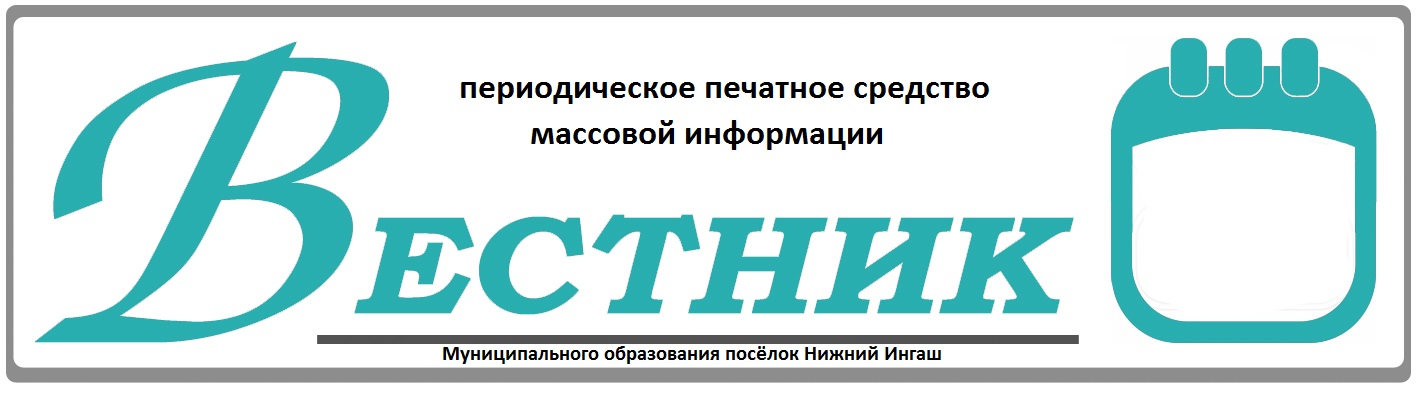 АДМИНИСТРАЦИЯ ПОСЕЛКА НИЖНИЙ ИНГАШНИЖНЕИНГАШСКОГО РАЙОНА КРАСНОЯРСКОГО КРАЯ    ПОСТАНОВЛЕНИЕ28.03.2019 г.                             пгт. Нижний Ингаш                                         № 42О внесении изменений в Постановление Администрации  поселка Нижний Ингаш от 31.07.2017 N 156На основании статей 16 и 17 Устава поселка Нижний Ингаш Нижнеингашского района Красноярского края постановляю:  	1. Внести в  Постановление Администрации поселка Нижний Ингаш от   31.07.2017 N 156 «О ликвидации муниципального казенного учреждения культуры «Централизованная клубная система поселка Нижний Ингаш»  следующие изменения: 	 1.1.  Утвердить Состав ликвидационной комиссии (Приложение № 1  к постановлению администрации поселка Нижний Ингаш  от 31.07.2017 № 156)   согласно приложению.2.  Постановление вступает в силу со дня его подписания.3. Контроль за исполнением настоящего Постановления оставляю за собой.4. Постановление вступает в силу со дня его официального опубликования.Глава поселка Нижний Ингаш                                                                                          Б.И. Гузей                                                                                                      (Окончание на стр. 2)28 марта   2019 года                                                                                              ВЕСТНИК №6        Приложение № 1к постановлению администрации поселка Нижний Ингаш                          от 28.03.2019 № 42   Состав ликвидационной комиссииЧлены ликвидационной комиссии:                                                                                                                              (Окончание на стр. 3)28 марта   2019 года                                                                                             ВЕСТНИК №6Учредители:Нижнеингашский поселковый Совет депутатовАдминистрация поселка Нижний ИнгашНижнеингашского районаКрасноярского края663850 Красноярский край,Нижнеингашский район,                                                                  Ответственный                                                                     за выпуск:                   Выходит                                   Глазков В.А.           1 раз в месяц           Распространение                             Телефон:               Бесплатно                             8 (39171) 22-1-19                  Тираж                                 8 (39171) 22-2-82           30 экземпляров                                 Факс:                                                                                                                          8 (39171) 21-3-10 10пгт. Нижний Ингаш, ул. Ленина, 160Глазков В.А.заместитель Главы поселка Нижний Ингаш, председатель ликвидационной комиссии;Кравченко Н.А.Гайдук Л.И.главный специалист администрации поселка Нижний Ингаш, заместитель председателя ликвидационной комиссии;секретарь главы поселка Нижний Ингаш, секретарь комиссииКрэчун О.И.главный специалист администрации поселка Нижний Ингаш;Гришанович К.С.главный специалист администрации поселка Нижний Ингаш;Леонтьева И.А.главный бухгалтер администрации поселка Нижний Ингаш